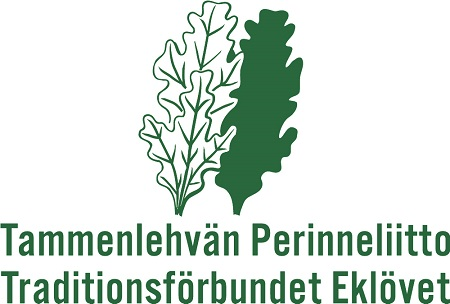 SOTIEN 1939 -1945 LIEDON VETERAANIPERINNEPerustamiskirja						Me allekirjoittaneet olemme tänään perustaneet sotien 1939 - 1945 Liedon perinnetoimikunnan ja hyväksyneet sille seuraavat toimintaperiaatteet, joita perinnetoimikunta pyrkii käytettävissä olevien henkilö- ja talousresurssien avulla hoitamaan:* Huolehtia elossa olevista lietolaisista sotiemme veteraaneista sekä heidän puolisoistaan ja leskistään, tukea heitä kuntoutukseen ja kotona asumiseen liittyvissä asioissa viimeiseen iltahuutoon saakka.* ylläpitää, säilyttää ja siirtää Liedon Suomen 1939 – 1945 sotien sotilas- ja kotirintamaperinnettä tuleville sukupolville.* edistää maanpuolustushenkeä Liedossa yhteistyössä eri järjestöjen kanssa.* toteuttaa koordinoimalla vuosittaisen perinnetoiminnan alaan liittyvät vuosipäivät, seppeleenlaskut ja muut veteraaniperinteen kunniatehtävät yhteistyössä maanpuolustustyötä tekevien tai arvostavien tahojen kanssa.* tallentaa ja julkaista Veteraaniperinnettä mahdollisuuksien mukaan.* vaalia Veteraaniperinnettä yhdessä paikallisten yhteisöjen ja yhdistysten kanssa.* huolehtia Liedossa sijaitsevien Suomen 1939 – 1945 sotien muistomerkeistä yhteistyössä eri toimijoiden kanssa. Tarvittaessa näiden muistomerkkien vaatiman kunnostus- ja huoltotyön organisoiminen.* tehdä muita sellaisia Veteraaniperinteeseen liittyviä tehtäviä, jotka toimikunta katsoo mahdollisiksi toimikunnan käytössä olevien resurssien mukaisesti.Tässä perustamiskokouksessa valitaan kahdeksi vuodeksi (2020 – 2021) ensimmäinen toimikunta ja sille ensimmäinen puheenjohtaja. Toimikunta huolehtii jatkossa itsenäisesti perinnetyön vuosikalenterista ja pyytää eri yhteisöjä ja yhdistyksiä mukaan perinnetapahtuminen järjestelyihin.Varsinais-Suomen Sotaveteraanipiiri perustaa yhden maakunnallisen Veteraaniperinneyhdistyksen. Liedossa Veteraanitoimikunta vastaa oman kunnan alueella perinneyhdistyksen toiminnasta.Liedossa 26.4.2019Allekirjoitukset liitteenä.